LOYOLA COLLEGE (AUTONOMOUS), CHENNAI – 600 034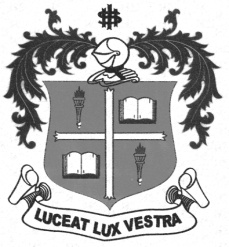 B.A. DEGREE EXAMINATION – VISUAL COMMUNICATIONTHIRD SEMESTER – NOVEMBER 2012TL 3205 - FOLKLORE                 Date : 09/11/2012 	Dept. No.	        Max. : 100 Marks                 Time : 9:00 - 12:00 	                                             (Write ALL questions)x=(Define – Folklore)(Children’s rhymes)(Atta karakam)(Arjunan thaphasu)(Mukaveenai – Music instrument)(Puzzle)(Bommalattam)(any two Agriculture proverbs) (Folk medicine for ‘Manchal kamalai’)(Nallathangal God)(Any EIGHT 150 words)  x=(types of folk stories)(Describe the special features Balled songs-story songs)(the method of thappattam)(Kinds of karakam)( Psychology  - Thalattu padalkal )(Padukalam – koothu sadangu)(Kadhal  folk songs)(Kinds of Riddles)(Beliefs and Gods)(Culture and life style of Chennai people)(300 words)					x=(Evolution of folklore)(Folk Gods)(Kinds of Beliefs)(Kinds of Beliefs)(write the different types of proverbs)(handy craft)(Impact of Folklore in our Tamil Cinema)(Folk medicine ‘which are not having side effects’ – discuss)